 SZPITAL SPECJALISTYCZNY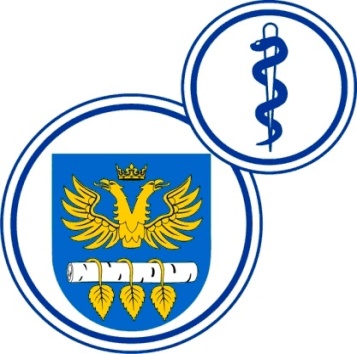 W BRZOZOWIEPODKARPACKI OŚRODEK ONKOLOGICZNYim. Ks. Bronisława MarkiewiczaADRES:  36-200  Brzozów, ul. Ks. J. Bielawskiego 18tel./fax. (013) 43 09  587www.szpital-brzozow.pl         e-mail: zampub@szpital-brzozow.pl___________________________________________________________________________Sz.S.P.O.O. SZPiGM 3810/1/2024                                                         Brzozów 12.01.2024 r.Dotyczy postępowania o udzielenie zamówienia publicznego:Dostawa wyrobów z mięsa i mrożonek Sygn. sprawy Sz.S.P.O.O. SZPiGM            3810/1/2024Zamawiający dokonuje następujących zmian w specyfikacji warunków zamówienia.Załącznik nr 1, w zakresie zadania nr 3, otrzymuje brzmienie jak poniżej.Zmianie ulegają ilości asortymentu w zakresie pozycji nr 1 i 2.Załącznik Nr 1  1/2024termin dostawy: …………….. dniNazwa i adres Wykonawcy:………………………………………………………..………………………………………………………..………………………………………………………..NIP ……………………………………………………Osoba/y upoważniona/e do kontaktu:……………………………………Nr tel. …………………………….Nr fax………………….………….mail …………………..…………..		Oświadczam, że wypełniłem obowiązki informacyjne przewidziane w art. 13 lub art. 14 rozporządzenia Parlamentu Europejskiego i Rady (UE) 2016/679 z dnia 27 kwietnia 2016 r. w sprawie ochrony osób fizycznych w związku z przetwarzaniem danych osobowych  i w sprawie swobodnego przepływu takich danych oraz uchylenia dyrektywy 95/46/WE (ogólne rozporządzenie o ochronie danych) (Dz. Urz. UE L 119 z 04.05.2016, str. 1), dalej RODO, wobec osób fizycznych, od których dane osobowe bezpośrednio lub pośrednio pozyskałem w celu ubiegania się o udzielenie zamówienia publicznego w niniejszym postępowaniu (wykonawca wykreśla powyższe oświadczenie w przypadku gdy go nie dotyczy).     Zadanie nr  3Zadanie nr  3L.p.Nazwa postaćNazwa postaćj.m.IlośćIlośćc. j. nettoWartość 
nettoStawka 
podatku 
VAT %Wartość 
brutto
(wartość netto + VAT)Wartość 
brutto
(wartość netto + VAT)122344567881.Filet z miruny (bez lodu)Filet z miruny (bez lodu)kg12001200  2.Filet z morszczuka (bez lodu)Filet z morszczuka (bez lodu)kg200200  3.Filet z dorsza (bez lodu)Filet z dorsza (bez lodu)kg200200  4.Fasolka szparagowa (2,5 kg)Fasolka szparagowa (2,5 kg)kg9009005.Brokuł (2,5 kg)Brokuł (2,5 kg)kg140014006.Kalafior (2,5 kg)Kalafior (2,5 kg)kg140014007.Zupa jarzynowa siedmioskładnikowa (2,5 kg)Zupa jarzynowa siedmioskładnikowa (2,5 kg)kg3003008.Flaki wołowe mrożone krojone (1 kg)Flaki wołowe mrożone krojone (1 kg)kg2202209.Truskawki (2,5 kg)Truskawki (2,5 kg)kg101010.Malina (2,5 kg)Malina (2,5 kg)kg151511.Brukselka (2,5 kg)Brukselka (2,5 kg)kg50050012.Szpinak liście (2,5 kg)Szpinak liście (2,5 kg)kg700700RazemRazemxxxxx